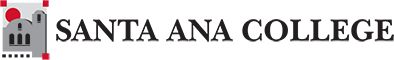 Theatre Department CTE Advisory Board MeetingJanuary 22nd 7:00-9:00pm Location PA 108/ZOOM Meeting MinutesIntroductions: 7:01- 7:21Kevin SlaySara TurnerKara McLeod- Costuming FIDMMichael Montengro- director Alliant events, Corporate theatreJeremiah Pfleiger- Sound design and engineer, corporate installsKelly Pate- Director production and technical OSCA, Stage ManagementCasey Rice- Sound engineer, Music education, Disneyland techBen G- Stage craft teacher OSCA, carpenterAmberly Chamberlain- Department chair SACDavid Zahacewski- Lighting designer, OSCA teacher, new to educationElwin- Student at SAC, hoping to graduate next semesterSara Bowie-SAC Alumni, Costume Design Top Hat, Makers workshop (textiles and cosplay)Brief History of SAC Theatre Dept. Amberly 7:21-7:28Chris 11 years, Amberly 7 yearsIn the 80s, robust program with children’s theatre (8 full time techs)Never had a full time tech faculty?Valinda came from interior design departmentRelied on adjunct faculty and classified staff to support technically elementsCovid and canceling class strugglesAmberly’s work to get the full time faculty position created and filledPurpose of Advisory Meeting: Kevin 7:47-7:48Provide informationListen to your expertise on course, offerings, pathway, certificatesMinutes get submittedGive recommendations to CTE boardBrief overview of CTE Process: Amberly 7:28- 7:38With no technically faculty, we lost CTEStarting the process from the beginningGeneralized then move to more specific fieldIdentify how we are different from other collegesWhat can we do and offerWhat classes do we offer, need to createMusical theatre teaching certificate- adjusted to what would work for our schoolCompetency based education, prior learningMoving to TV and FilmFuture- Bachelor’s in FilmKevin 7:49-7:55Shared CTE Step process SlideshowAlready submitted LM data requestAB meetingSent to OCRCSubmit Program applicationCRLC voteProgram review yearly, QUAD review every 4 yearsLighting- need to create from scratchCostuming Certificate- need reviewReview process slideDepartment Budget Review – Current fiscal year 7:55-8:05Did not have a production this fallBudgets and funds are challengingTheatre fund vs. Phillips Hall FundsOlder equipment and buildingWorking on upgradesLightingSpider boxDepartment budget vs RARCTE budgets- future hope to have lighting funding after CTECertificates with OSCA and Mater Dei dual enrollment. Their completion supports our funding. Degree completion biggest challenge. Student not finishing theatre, instead getting liberal arts$3500.00 – Royalties/SoftwareProblematic since we are not doing productions$9000.00 – Instructional supplies under 1000.00 $16,000 – Non instructional supplies (Facilities Upgrades) Some wiggle roomCurriculum overview – see Available Power Point Presentations Kevin 8:05Amberly suggested breakout rooms for specialty fieldsAAT- TransferAA-CertificatesGroupsCostuming- Kara, Sara B Crafts specific classCosplay communityTechnical- Sara T, Kelly, Ben, ElwinReviewed program summary AAT technical theatre135- non repeatable, 150/250 repeatable up to 4 timesReviewed program summary AA TechnicalDifferencesActive vs HistoricalCertificate Technical TheatreCreated for dual enrollment studentsLess requiredCombo vs cross listedCourse OutlineStage ManagementNewIntro to technical theatreNewTaught with Stagecraft, changing focus to more carpentry and tools	KellyThese courses don’t really reflect what actual stage managers doEducational technical theatre vs real world theatreGap between labor/career focus high schoolsCreate industry focused certificateKara- Keep the educationalTransferable skillsFIDM was bought out, theatre costume design no longerLet’s make SAC a school to filter students local costume companiesSara B- appreciated the acting classesSound- Jeremiah, CaseySound design classLive entertainment production- different titleLive sound future courseIntro to live sound reinforcementFull certificate in CAD/vector worksDrafting positions and jobsFundamentalsSkills after 1 semester to start workingWhat skills do Jeremiah and Casey want in the new crew, how can we teach that in our classesWireless frequency managementGrantsHopes for future certificateLive audioSetting up audio, start at the beginningHow to mic peopleFocus on Master ElectricianLighting- David, MichaelAdd vector works or CAD classes, general for all studentsMore specific for other fieldsIs the order important?133 first, 130, 165, 167 at the end- suggested orderPortfolio builder in 130Light a scene on stageLighting designer vs programmerBusiness of lighting design	Amberly discussed 2 year pathways, and that we want that to return for all certificatesWhat can be combinedProposed New Programs for CTE CertificateLighting Design CertificateCostume Design Certificate [certificate active – Needs Program Review]Class scheduling Recommendations Day, Afternoon, EveningTraditional, Hybrid, OnlineEvaluation and Recommendations from Committee:Tools/Equipment/SoftwareInstructional needsCurriculum Next Advisory Meeting – TBDGeneral open discussMichaelLive event industry14-30 days, 8 months2022- $652 Billion, $1.2 trillionJob shortageVideo TechnologyDoesn’t have his degree, got education and experience at Citrus CollegeWorking with major corporate companiesHire short term local laborKaraWorking opportunities in multiple fields not just theatreElwinThanks to the faculty for all the work they are doing to try to have classes available for the studentsIt has been a challenge for him to complete classes because they keep getting canceledTrying to get theatre degreeDavidCreating similes, not curing cancerCreate positive environment for studentsGeneralCreated Ideaboardz to further discussGear- meeting with Jeremiah and KevinCostumeLighting